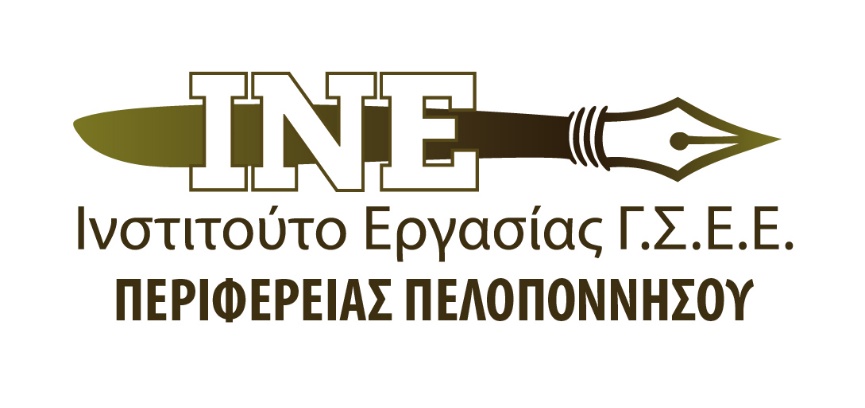 ΔΕΛΤΙΟ ΤΥΠΟΥΤο ΙΝΕ ΓΣΕΕ Πελοποννήσου  διοργανώνει                                                                                               ημερίδα με θέμα:«Αναπτυξιακές προοπτικές περιφέρειας Πελοποννήσου»                                                                                                                      που θα πραγματοποιηθεί την                                                                             Παρασκευή 8 Νοεμβρίου 2019 και ώρα 17:00 μ.μ.                                                      στο Αποστολοπούλειο Πνευματικό Κέντρο Τρίπολης.Κεντρικοί ομιλητές:                                                        Παναγιώτης Λιαργκόβας, Καθηγητής Παν/μιου ΠελοποννήσουΘάνος Κριεμάδης, Καθηγητής Παν/μιου ΠελοποννήσουΣυντονίζει ο Γιώργος Αργείτης, Επιστημονικός Διευθυντής ΙΝΕ ΓΣΕΕ,  Καθηγητής, Τμήμα  Οικονομικών Επιστημών ΕΚΠΑΣτους συμμετέχοντες θα χορηγηθεί Βεβαίωση Παρακολούθησης και η έντυπη έκδοση της Μελέτης.